Упражнения-игры, направленные на формирование самостоятельности в принятии решений и выполнение принятого заданияНиже предлагается развернутая система игр и логических задач, способствующих развитию самостоятельности (осознанной произвольности) при выполнении различных звеньев учебной деятельности. Более того, их решение и выполнение предполагают развитие следующих умений:• принять и удержать цель задания в полном объеме;• совершать точный анализ содержания задач и заданий;• адекватно отражать содержание задачи-задания (т. е. ее значимые признаки);• применять разнообразные способы по планированию и построению действий для достижения результата;• производить обоснованные рассуждения о связи своих шагов и полученного результата с исходными условиями;• производить контроль и коррекцию своих действий;• производить оценку и самооценку своей работы.Примеры игр-заданий1. Игра «Да-нет» – на принятие и удержание цели деятельности. В игре нельзя произносить слова «да» и «нет». В игре принимают участие два человека. Один задает провоцирующие вопросы, другой – отвечает на них, избегая слов «да» и «нет».Вопросы:1. Ты любишь школу?2. Ты любишь смотреть телевизор?3. Ты хочешь учиться?4. Ты любишь болеть?5. Ты хорошо учишься?6. Ты занимаешься спортом?7. Ты любишь читать книги?8. Все зайцы серые?9. Мячи бывают только резиновые? и т. д.Количество и сложность вопросов могут варьироваться по желанию играющих. Для того чтобы правильно ответить на вопросы, учащемуся необходимо постоянно, не отвлекаясь, удерживать в памяти цель деятельности (инструкцию), контролировать свои ответы и одновременно обдумывать содержательный ответ.2. Для умения удерживать цель деятельности в уме и действовать с ней по инструкции также может быть полезной игра такого типа – «Передвигай фигуру, не дотрагиваясь» (развитие умения действовать в уме по инструкции и составления внутреннего плана действия).Перед учеником находится большой квадрат, разделенный на девять клеточек. Ученика просят смотреть на фигуру, расположенную в центральной клеточке и мысленно ее передвигать на одну клеточку в соответствии с указаниями учителя (например, «вверх, влево, вниз, вправо, вверх, вправо, вниз, где должна находиться фигура сейчас?»). Усложнение задания достигается за счет увеличения количества шагов, фигур и скорости передвижения.3.Формирование умения принять учебную задачу в полном объеме связано с такими мыслительными операциями, как анализ и обобщение, следствием которых и является простейшее умозаключение. Ниже даются задания (задачи), направленные на развитие этого умения.Надо найти вид логической связи между понятиями, выявить существенный признак для установления аналогии в следующей паре и записать нужное слово.а) много-мало, конец-…обрыв, начало, все, дела, закрытие, света (начало);б) ловкий-неуклюжий, здоровый-…зуб, плохой, больной, веселый, человек, смех (больной);в) утро-вечер, зима-…холод, весна, снег, лето, лыжи, санки (лето).г) Маша молчаливее Жени. Женя молчаливее Иры. Кто более разговорчивый? (Ира)4. Для умения разбираться в условиях задачи, выделять главные и второстепенные данные, можно использовать игры типа той, которая приводится ниже.Один человек что-то загадывает, например: растение, животное, птицу, предмет мебели и т. д. и сообщает угадывающему несколько признаков загаданного. Угадывающий должен посредством дополнительных вопросов полностью охарактеризовать заданный предмет и назвать его.Например, загадывающий задумал слово цыпленок и сообщает отгадывающему такие признаки – желтый, тело и голова круглые. Отгадывающий задает вопрос: «Клюв есть?» – ему отвечают: «Да». Отгадывающий: «Он пищит?», ему отвечают: «Да». Отгадывающий: «Это цыпленок». Эта игра направлена на умение разбираться в главных и второстепенных признаках в вербальном материале.Аналогичные игры можно проводить на числовом и наглядном материале.Варианты задания- Вам будет загадано число, находящееся в пределах от 0 до 10, и сообщены некоторые его признаки. Вы должны посредством дополнительных вопросов ограничить это число и назвать его. Условия: число четное, делится на 2. Вопрос: «Оно больше или меньше 5?» Ответ: «Больше». Вопрос: «Еще на какое-нибудь число делится?» Ответ: «На четное». Отгадывающий называет число 8, поскольку оно больше 5 и делится на 2 и 4.- «Найди красивый дом». Ученику предлагается выбрать красивый дом и объяснить почему (по каким признакам определяется красивый дом).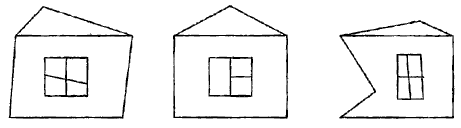 - Затем его просят внимательно рассмотреть, как написаны цифры «1», найти среди них красивые и обвести их карандашом.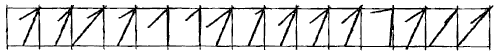 Попросить ученика объяснить, почему, например, вторая цифра слева красивая, а седьмая – нет? Почему среди некрасивых единиц оказались такие, «носики» у которых красивые?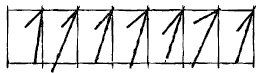 (Потому что палочки имеют разные наклоны, выходят за пределы строк или короче их).- Как отличить красивый «носик» от некрасивого? Попросить ученика определить, какие «носики» красивые, а какие – нет.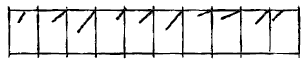 Задание ученику: красиво написать цифру «1» самостоятельно, не отрывая руки от бумаги.5.Для развития умения выделять главные и второстепенные признаки (данные) полезно решать логические задачи такого типа, который приведен ниже.- В слове «жир» переставили буквы – получилось «риж». Такая же перестановка в слове «гол». Что получилось? (лог).- На доске цветными мелками написаны слова: февраль, аквариум, фамилия.У красного и желтого слов общими являются одинаковые третьи буквы, у красного и розового – первые буквы. Какого цвета слово «февраль»? (красного)- На доске цветными мелками написаны слова: георгин, гарнизон, графин, график, дельфин, гарпун.У голубых слов первая буква «г», последняя – «н» и гласная «и». У фиолетовых – или первая буква «д», или последняя «к», или пять согласных. Какое слово не голубое и не фиолетовое? (гарпун)6.Для формирования умения планировать свои действия используются упражнения, побуждающие ребенка изменять свою позицию. С этой целью можно организовывать игры, по ходу которых ребенок вынужден брать на себя роль партнера. Анализ ситуации под углом зрения двух разных целей (своей и партнера), позволяет разделить как собственную деятельность, выделив в ней отдельные операции (шаги), так и деятельность партнера, что, в свою очередь, заставляет дополнительно проанализировать каждое из условий задачи.Игра «Пуговицы»Играют 2 человека. Перед ними лежат 2 одинаковых набора пуговиц, ни одна пуговица не повторяется. У каждого игрока есть игровое поле – это квадрат, поделенный на клетки. Количество клеток и пуговиц – произвольно. Начинающий игру выставляет на своем поле 3 пуговицы, второй игрок должен посмотреть и запомнить, где какая пуговица лежит, после чего первый игрок закрывает листом бумаги свое поле, а второй должен на своем поле повторить расположение пуговиц и т. д.Чем больше в игре используется клеток и пуговиц, тем игра становится сложнее.Также для тренировки умения планировать ход решения задач можно использовать игру, в которой надо продумывать свои действия на несколько шагов вперед, лучше, если не только за себя, но и за противника.Игра «Кто первый»Смысл этой игры в том, что нужно по очереди уменьшать или увеличивать начальное число. Кто первый достигнет конечного, заранее установленного числа, тот и выиграл.Пусть задано число 19 в качестве конечного результата. Кто первый доберется до него, тот и выиграл.Пример. Играют Петя и Вася. Начинать согласились с 29. Условие – за 1 ход можно назвать 1 или 2 числа. Игру начал Петя, назвав 28, Вася – 26: Петя – 26, Вася – 24: Петя – 24, Вася – 22: Петя – 21, Вася – 20: Петя – 19 и выигрывает, поскольку первый дошел до 19.Для умения планировать деятельность в уме и удерживать способ ее выполнения может быть полезна и уже описанная игра «Передвигай фигуру, не дотрагиваясь» (развитие умения действовать в уме по инструкции и составление внутреннего плана действия). Ее вариантом может быть игра в шахматы (либо возможна отработка движений отдельных фигур, например, коня).Для тренировки умения удерживать заданную последовательность действий с пошаговым контролем каждого действия (подобные действия необходимы при чтении, письме, счете и т. д.) и коррекцией этих действий в случае необходимости можно предложить описанную уже выше игру «Чтение цветных точек» либо игры и упражнения, приведенные ниже.«Мозаика-телевизор»Эта игра включает два этапа работы. На первом этапе учащемуся предлагается выложить ряд из цветных фишек на листе белой бумаги. Перед учащимся находится образец, на котором изображен соответствующий цветовой ряд. В цветовом ряду содержатся точки четырех цветов: красного, синего, желтого, зеленого. Точки расположены в случайном порядке. На первом этапе цветовой ряд может быть коротким – из 6–8 точек. Цветные фишки (из мозаики) лежат кучкой около учащегося, и он может брать только одну фишку, которая соответствует цветовой точке образца. После того как учащийся перестал ошибаться в выполнении пяти таких цветовых рядов подряд, можно перейти ко второму этапу задания.Следующим этапом является игра «Телевизор». Учащемуся предлагается выложить целый рисунок из приложения к игре «Мозаика». Он получает такую инструкцию: «Подобно тому, как электронный луч в телевизоре чертит изображение, пробегая слева направо и сверху вниз, так и ты выкладывай рисунок по строчкам, начиная с верхней. При этом бери из коробки всегда только одну фишку нужного цвета. Закончив одну строку, переходи к следующей». После того как учащийся научится собирать такие картинки безошибочно, можно перейти к завершающей части – к «чтению» цветных точек.Перед учащимся ставится задача – «прочитать» цветные точки на листе бумаги, расположенные в 4 строки по 14 штук в каждой строке.7. Если у ребенка есть зрительно-пространственные трудности, и они отражаются в письме в ужасном почерке и нелепых ошибках, например, "сан" вместо "сын", "строедца" вместо "строится", нужны игры на тренировку этой функции мозга. Детям помладше можно предложить играть в "парочки": переворачиваешь две карточки, если рисунок одинаковый – берешь их себе, если нет – переворачиваешь обратно. Поскольку карточки берутся по одной, можно вспомнить, где лежат те, которые переворачивались раньше. Еще одна игра – рисуем квадрат три на три клеточки, как при игре в крестики-нолики. В произвольно взятых трех клеточках рисуем нолик, крестик и треугольничек. Даем запомнить, закрываем – рисуй по памяти. Нарисовал правильно – выиграл. Сначала запоминаются фигурки и в каких клеточках они находятся, затем можно усложнить игру: кружок рисуется не посередине клетки, а в ее правом углу.
Даже если ребенок- подросток, и до сих пор есть проблемы с письмом – начинать надо с таких простых занятий.